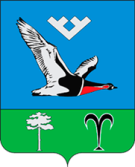 Муниципальное образование городское поселение ТалинкаАДМИНИСТРАЦИЯГОРОДСКОГО ПОСЕЛЕНИЯ ТАЛИНКАОктябрьского районаХанты-Мансийского автономного округа –ЮгрыПОСТАНОВЛЕНИЕ« 18 » сентября  2017 г.                                                                        			№ 238пгт. ТалинкаОб утверждении нормативов финансовых затрат на капитальный ремонт, ремонт и содержание автомобильных дорог местного значения городского поселения Талинка и правил расчёта финансовых затрат на капитальный ремонт, ремонт и содержание автомобильных дорог местного значения муниципального образования городское поселение Талинка для определения размера ассигнований при формировании муниципального дорожного фонда городского поселения Талинка, предусмотренные на эти целиВ целях реализации статей 13, 34 Федерального закона от 08.11.2007 № 257-ФЗ «Об автомобильных дорогах и дорожной деятельности в Российской Федерации и о внесении изменений в отдельные законодательные акты Российской Федерации», в соответствии с Федеральным законом от 06.10.2003 № 131-ФЗ «Об общих принципах организации местного самоуправления в Российский Федерации»:1. Утвердить нормативы финансовых затрат на капитальный ремонт, ремонт и содержание автомобильных дорог местного значения городского поселения Талинка согласно приложению 1.2. Утвердить правила расчёта финансовых затрат на капитальный ремонт, ремонт и содержание дорог местного значения муниципального образования городское поселение Талинка для определения размера ассигнований при формировании муниципального дорожного фонда городского поселения Талинка, предусмотренные на эти цели, согласно приложению 2.3. Настоящее постановление разместить на информационном стенде в здании администрации г.п. Талинка, а также в библиотеке МКУ «Центр культуры и спорта гп.Талинка».4. Постановление вступает в силу после его официального обнародования. 5. Контроль за исполнением постановления возложить на заместителя главы муниципального образования по строительству, капитальному ремонту, ЖКХ, земельным и имущественным отношениям Сафиюлину В.Р., начальника финансово-экономического отдела Пронину Т.Н.И.о.главы муниципального образования						И.Ф. ДонскаяПриложение 1 к постановлению администрации городского поселения Талинкаот «18» сентября 2017 года № 238НОРМАТИВЫФИНАНСОВЫХ ЗАТРАТ НА КАПИТАЛЬНЫЙ РЕМОНТ, РЕМОНТИ СОДЕРЖАНИЕ АВТОМОБИЛЬНЫХ ДОРОГ МЕСТНОГО ЗНАЧЕНИЯМУНИЦИПАЛЬНОГО ОБРАЗОВАНИЯ ГОРОДСКОЕ ПОСЕЛЕНИЕ ТАЛИНКАПриложение 2 к постановлению администрации городского поселения Талинкаот «18» сентября 2017 года № 238ПРАВИЛАРАСЧЕТА ФИНАНСОВЫХ ЗАТРАТ НА КАПИТАЛЬНЫЙ РЕМОНТ, РЕМОНТ И СОДЕРЖАНИЕ АВТОМОБИЛЬНЫХ ДОРОГ МЕСТНОГО ЗНАЧЕНИЯ ГОРОДСКОГО ПОСЕЛЕНИЯ ТАЛИНКА ДЛЯ ОПРЕДЕЛЕНИЯ РАЗМЕРА АССИГНОВАНИЙ ПРИ ФОРМИРОВАНИИ МУНИЦИПАЛЬНОГО ДОРОЖНОГО ФОНДА ГОРОДСКОГО ПОСЕЛЕНИЯ ТАЛИНКА, ПРЕДУСМОТРЕННЫЕ НА ЭТИ ЦЕЛИ  (далее - Правила)1. Настоящие Правила определяют порядок расчета размера ассигнований бюджета муниципального образования городское поселение Талинка на капитальный ремонт, ремонт и содержание автомобильных дорог местного значения городского поселения Талинка.2. Правила разработаны во исполнение Федерального закона от 08.11.2007 № 257-ФЗ «Об автомобильных дорогах и о дорожной деятельности в Российской Федерации и о внесении изменений в отдельные законодательные акты Российской Федерации».3. Для определения размера ассигнований, предусмотренных на капитальный ремонт, ремонт и содержание автомобильных дорог местного значения, расположенных в границах городского поселения Талинка, за исключением автомобильных дорог общего пользования федерального, регионального или межмуниципального значения, автомобильных дорог общего пользования местного значения поселений, частных автомобильных дорог (далее - автомобильные дороги местного значения), применяются нормативы финансовых затрат на 2018 год и последующие годы.4. Размер ассигнований бюджета муниципального образования городское поселение Талинка на капитальный ремонт, ремонт и содержание автомобильных дорог местного значения рассчитывается как произведение площади автомобильной дороги местного значения на нормативы финансовых затрат на капитальный ремонт, ремонт и содержание автомобильных дорог местного значения.5. Формирование расходов бюджетных ассигнований муниципального дорожного фонда городского поселения Талинка на капитальный ремонт, ремонт и содержание автомобильных дорог местного значения на соответствующий финансовый год осуществляется с учетом площади автомобильных дорог, коэффициента-дефлятора. 6. За базу расчетных показателей приняты бюджетные ассигнования 2017 финансового года.7. Приведенные нормативы, рассчитываемые по формуле:Нприв = Н x Кдеф,где:Нприв - приведенные нормативы финансовых затрат на капитальный ремонт, ремонт и содержание автомобильных дорог местного значения по соответствующему финансовому году;Н - установленный норматив финансовых затрат на капитальный ремонт, ремонт и содержание автомобильных дорог местного значения;Кдеф - индекс-дефлятор инвестиций в основной капитал на очередной финансовый и плановый период, разработанные Министерством экономического развития и торговли Российской Федерации для прогноза социально-экономического развития и учитываемые при формировании бюджета городского поселения Талинка на очередной финансовый год и плановый период;8. Расчет размера ассигнований на капитальный ремонт автомобильных дорог местного значения осуществляется по формуле:Акап.рем = (Нприв.кап.рем * S),где:Акап.рем - размер ассигнований на выполнение работ по капитальному ремонту автомобильных дорог местного значения (рублей);Нприв.кап.рем - приведенный норматив финансовых затрат на капитальный ремонт автомобильных дорог местного значения (рублей/кв. м);S - расчетная площадь автомобильных дорог местного значения, подлежащих капитальному ремонту на год планирования (кв. м).Размер ассигнований на капитальный ремонт автомобильных дорог местного значения может быть уточнен на основании локальных сметных расчетов на выполнение работ по ремонту автомобильных дорог по итогам оценки транспортно-эксплуатационного состояния автомобильных дорог с составлением дефектных ведомостей.9. Расчет размера ассигнований на ремонт автомобильных дорог местного значения осуществляется по формуле:Арем = (Нприв.рем * S),где:Арем - размер ассигнований на выполнение работ по ремонту автомобильных дорог местного значения (рублей);Нприв.рем - приведенный норматив финансовых затрат на работы по ремонту автомобильных дорог местного значения (рублей/кв. м);S - расчетная площадь автомобильных дорог местного значения, подлежащих ремонту на год планирования.Размер ассигнований на ремонт автомобильных дорог местного значения может быть уточнен на основании локальных сметных расчетов на выполнение работ по ремонту автомобильных дорог по итогам оценки транспортно-эксплуатационного состояния автомобильных дорог с составлением дефектных ведомостей.10. Расчет размера ассигнований на содержание автомобильных дорог местного значения осуществляется по формуле:Асод = Нприв.сод x Sсод,где:Асод - размер ассигнований на выполнение работ по содержанию автомобильных дорог местного значения (рублей);Нприв.сод - приведенный норматив денежных затрат на работы по содержанию автомобильных дорог местного значения (рублей/кв. м);S - площадь автомобильных дорог местного значения, подлежащих содержанию на год планирования (кв. м).11. Годовая потребность в ассигнованиях для выполнения комплекса дорожных работ по капитальному ремонту, ремонту и содержанию автомобильных дорог местного значения определяется как сумма годовых потребностей в финансировании всех работ.N п/пКлассификация работЕдиница измеренияНормативы финансовых затрат (рублей)1.Капитальный ремонт1572,002.Ремонт1383,003.Содержание3585,00